2024 Inter-Provincial Transfer Form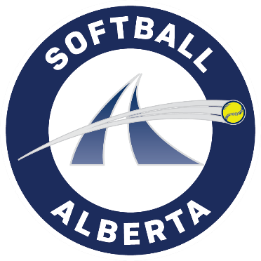 ALL players, (Minor & Adult) who are residents of Alberta and wish to register in another Province/Territory, must apply for an Inter-Provincial Transfer.For all categories leading to Post-Provincial play - the application deadline is April 1st.For all categories NOT leading to Post-Provincial play - the application deadline is May 1st.Player Name:  		Birthdate:  Parent(s)/Legal Guardian:   			Address and/or Legal Land Location: Primary Phone: 	Cell Phone: E-mail: The following questions must be answered:What team (if any) did you register with for Provincial Championships in 2023?	Team:	   City/Town: 	Prov: What team are you applying to register with for Provincial Championships in 2024?	Team:	   City/Town: 	Prov: What category of Provincial Championships is this team entering in 2024? (i.e. U19 'A' Girls)  Please provide rationale as to why you would like an Inter-Provincial Transfer. Please note: you must demonstrate what efforts were made to register on a team within Alberta (Attach additional page if more room needed).Please provide the contact information for the President of the Association you wish to be released from in 2024.	Name:	   Phone:      E-mail: Please provide the contact information for the President of the Association you wish to register with in 2024.	Name:	   Phone:       E-mail: I, 	                   certify all above information to be correct. Signature of player or parent/legal guardian:   _______________________________________   Date: Provincial Approval:  ______________________________________________________________   Date: 